AUTORIZACIÓN PARA LA RECEPCIÓN DE PRECURSORES DE EXPLOSIVOS REGULADOS POR EL RGTO 1148/2019D……….           		         mayor de edad, provisto del DNI núm. ………      y con domicilio en …….	                         , en calidad de ….                                  de la explotación agrícola…….AUTORIZO A D…..                          ,con DNI núm….                   y trabajador la explotación agrícola a la cual represento a recepcionar los productos considerados precursores de explosivos según el RGTO 1148/2019 suministrados por la empresa Fito Agricola S.L..  con domicilio en Av/ Benicasim nº22  y CIF B	12344743,  a nombre la explotación agrícola mencionada.He sido informado según el artículo 8 de la ley 25/2022 que estos productos se deben custodiar por lo que está obligado a comunicar al CITCO cualquier sustracción o desaparición de producto y se debe conservar la documentación de la compra durante 18 meses. La empresa será responsable de cualquier uso ilícito del producto adquirido.Esta autorización tendrá validez indefinida, salvo que se revoque por escrito y se presente en las oficinas de Fito Agricola S.L. 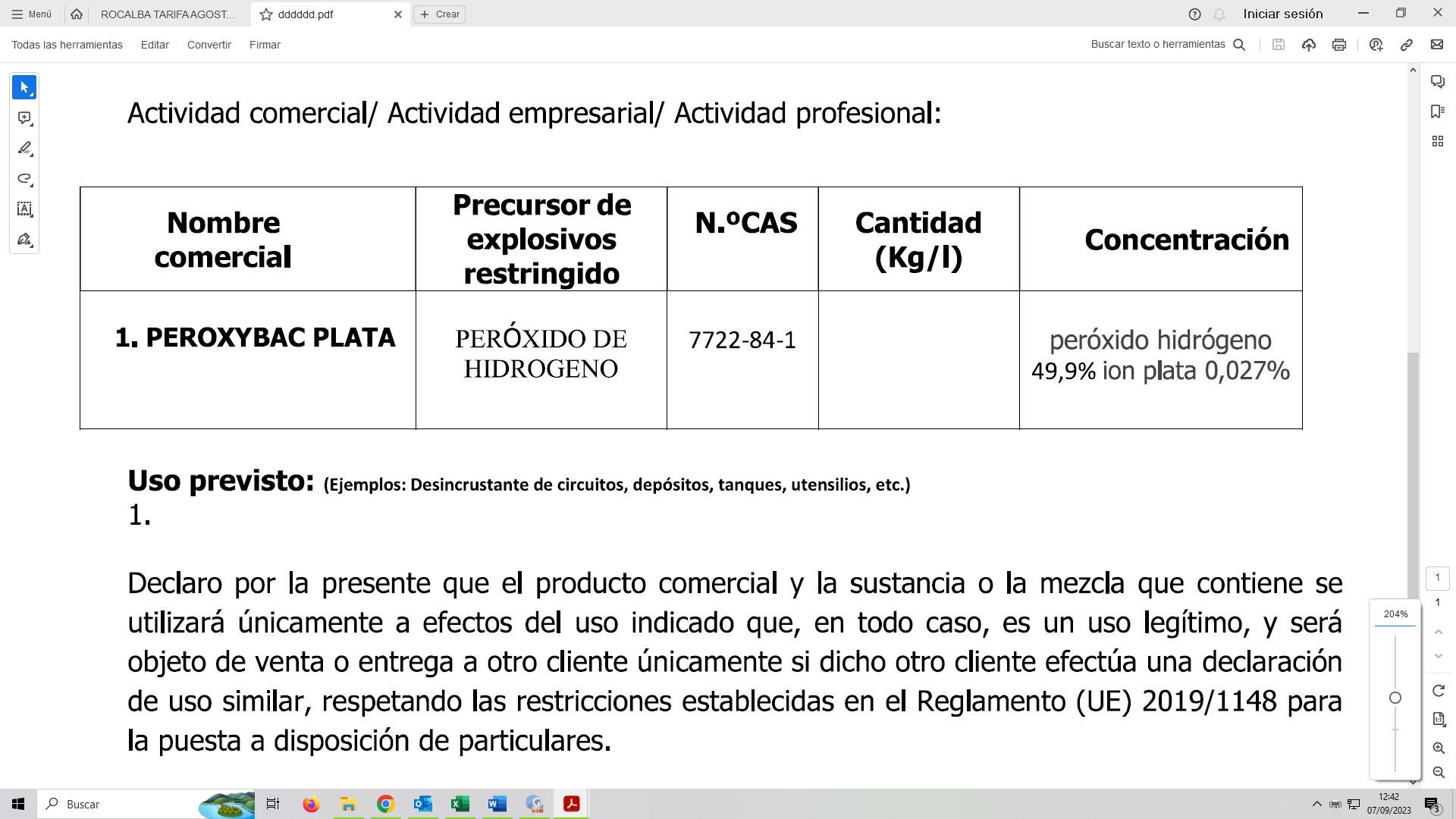 Y para que conste a los efectos oportunos, se firma la presente en ….      a …..       de …          deEL AUTORIZANTE                                                                EL AUTORIZADOFdo. D.                                                                               Fdo. DDNI núm.                                                                           DNI núm. COMUNICACIONES DE ROBOS O PÉRDIDAS DE PRODUCTO: Centro de Inteligencia Contra el Terrorismo y el Crimen Organizado
(CITCO)
91 537 27 66 (atención permanente 24/7)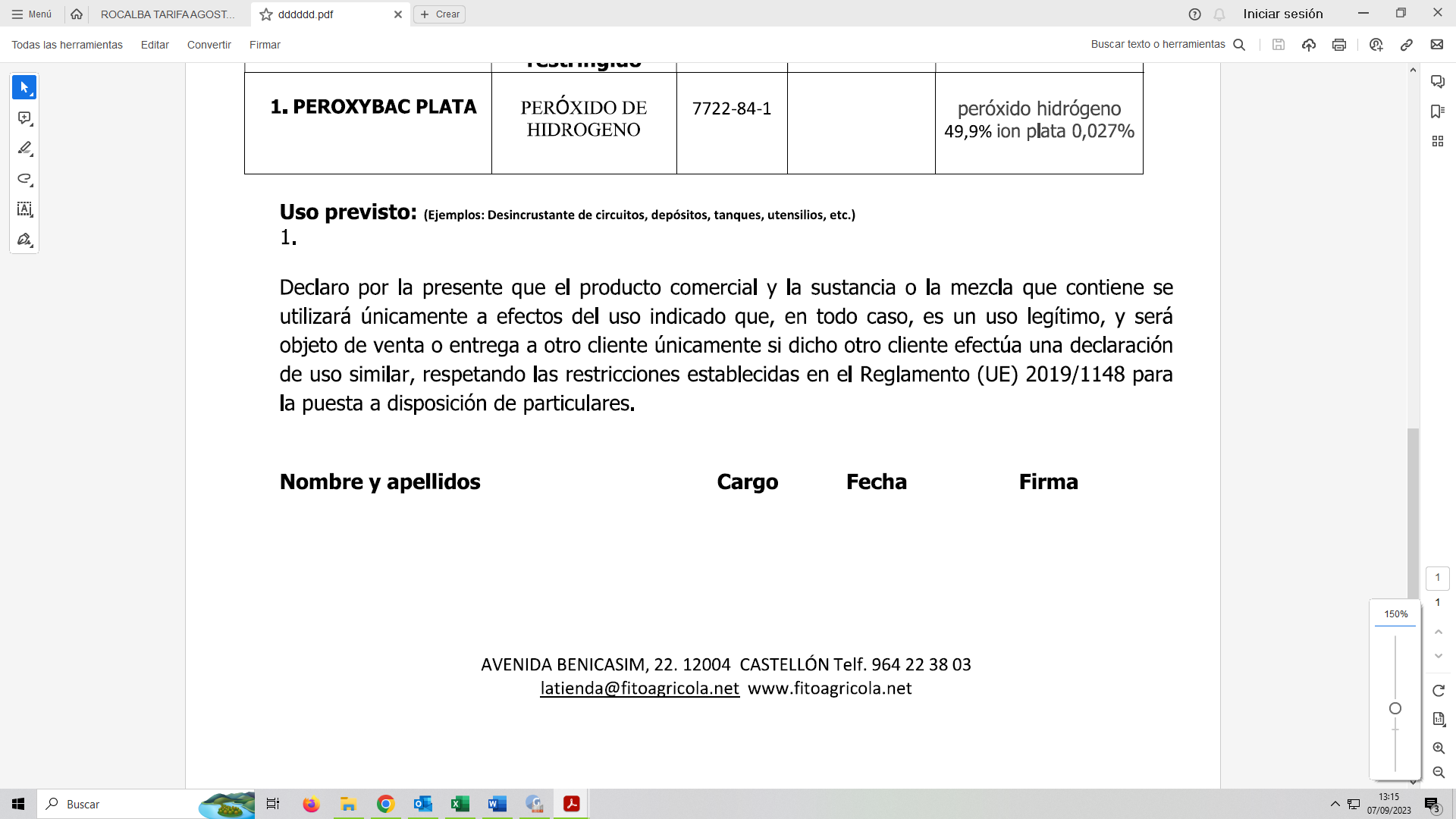 